HUV                                         6.D                                        20.1.2021TANEC SNEHOVÝCH VLOČIEK vypočujte si hudobnú ukážku: https://www.youtube.com/watch?v=TGd9tEAi4_A&ab_channel=LenkaPobudov%C3%A1pracovný list :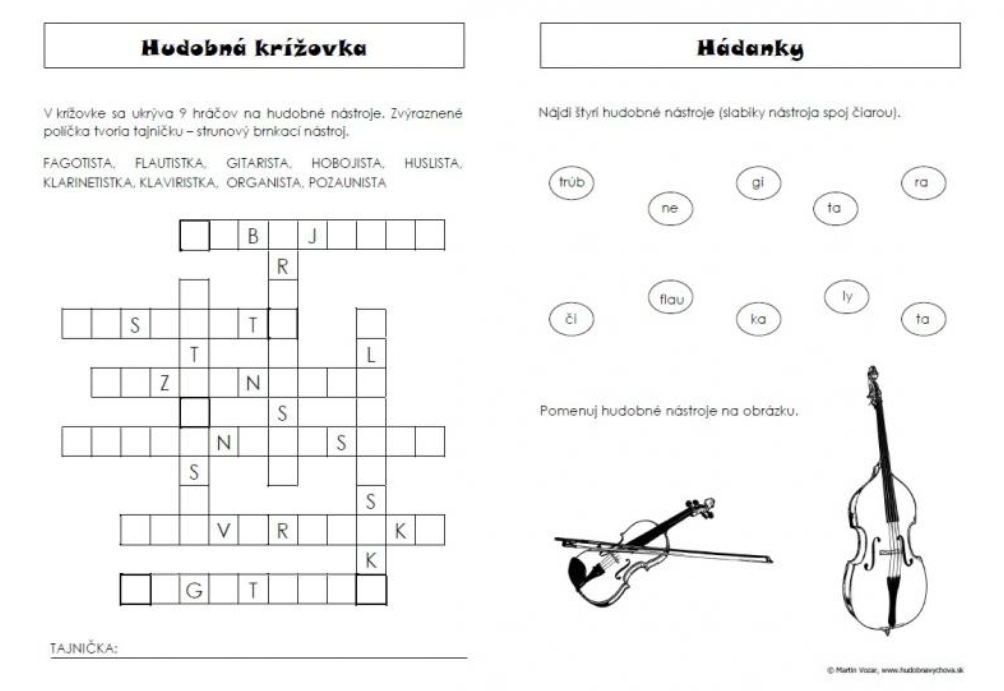 